Acceso (acceso.ku.edu)Unidad 5, AlmanaqueLas pupusas y la reinserción en El SalvadorA PREPARAR UNAS RICAS PUPUSAS.00:01Mujer 1: ¡Hola mi querida familia de youtube! Aquí00:03les venimos con un nuevo vídeo. Y este00:06vídeo ¿de qué se trata?00:09Mujer 2: vamos a echar una pupusas salvadoreñas. Mujer 1: ¿nos puede00:15enseñar los ingredientes? Mujer 2: aquí están:00:19el frijolito y el quesito. Mujer 1: aquí está el00:24frijolito y el quesito y la masa, 00:26que son los ingredientes principales, ¿verdad?00:32Mujer 2: ¡Aja! y después va el repollo y la00:36salsa. Mujer 1: o sea, el curtido y la salsa.00:42Mujer 2: ¡así es que hoy vamos a hacer una ricas00:46pupusas! Mujer 1: unas pupusas salvadoreñas00:50hechas por tía Blanca. Y ahí podemos ver00:55que ya puso a00:59a calentar el comal.01:03Ahí está en comalito. 01:04Mujer 2: como pueden ver01:09no tengo manteca; vamos a untar aceite01:12Mujer 1: bueno, vamos a usar el aceite. Miren, ahí01:15está, podemos ver que ya está calentando01:19el comalito,01:22y les vamos a ir enseñando el curtido,01:26después la salsa,01:29después comiendo las ricas pupusas.01:33Y como sabemos el frijol01:36para las pupusas es como que uno va a ser los01:40frijoles fritos. Mujer 2:  si, pero lleva tiempo01:43para que enfurezcan.01:47Este...01:51los frijolitos pues llevan consomé,01:54aceite, sazón, apio, cebolla,02:02chile y todo eso.02:04Se le muele.02:17Mujer 1: Ahora nos estamos moviendo mucho porque tenía02:19la princesita.02:22Y como estábamos diciendo,02:25los frijolitos: el02:28procedimiento no lo grabamos, porque... ¿por qué? 02:34Mujer 2: porque no estaban aquí ustedes. Por eso pero si ya les voy a02:42decir. Porque a mí me02:45gusta hacer las cosas un poco despacio, ¿verdad?02:47porque cuesta. Pero02:50esto nada más, para hacerlos, para02:54que queden duros tienen que licuarlos02:55pero no echarle mucha sopa. Mujer 1: como02:58preguntaban la vez pasada, que03:00si se puede licuar en la licuadora. Mujer 2: sí03:03se puede pero se van cambiando las cosas,03:04no echarle muchas hojas para que endurezca03:07y se hace un día antes para que el fríjol03:10vaya secando. Mujer 1: y otra cosa, que se lleva al03:15molino pero, como en otras partes03:18no hay molino, lo pueden hacer de03:21frijoles que venden ya preparados, sólo03:24para calentar, ¿verdad? Mujer 2: sólo se le hace el03:27preparativo. Le echa03:28los ingredientes si lo quiere más03:31sabroso. Mujer 2: y también la vez pasada03:35decía que explicáramos, cuál quesillo03:38eres el que ocupo para las pupusas, cuál queso.03:41El queso aquí, nosotros lo03:43conocemos como quesillo. No sé en otras03:46partes cómo le pueden decir.03:49Mujer 1: Que es…este…¿cómo le llaman? 03:56porque un nombre pero no04:00me acuerdo. Tal vez en el transcurso que04:02voy a estar haciendo me acuerdo, porque04:06este quesillo, no tan fácil se sale.04:09¿verdad?04:11así que04:14es bueno. Nosotros aquí por quesillo,04:16dondequiera que vayamos le decimos04:18quesillo para pupusas y pues ya, 04:21ya nos venden.04:26Ahí estamos viendo y aquí como decíamos,04:30aquí está la masita, que sin estas tres04:32cosas no se puede,04:35no se puede hacer las04:37pupusas y falta frijol no se puede hacer,04:40sólo de queso.04:43y si no está el  queso y el frijol y la masa no se04:46puede hacer nada. Así que son las tres04:49cosas,04:50las tres cosas principales para las04:53pupusas.04:56[Música]04:57Mira ahí cómo las va haciendo05:01así que05:03vamos a acercar un poquito más.05:07Esto es fácil de hacerlo, usted lo puede05:10hacer rápido.05:13Usted lo puede ser rápido,  si sus05:15niños le piden o si su esposo le pide unas05:18pupusas puede hacerlo rápido. Es como05:22también me decía otra suscriptora la vez05:24pasada que, 05:27si podía utilizar harina, más seca.05:31Mujer 1: Se puede. Lo único es, que se deja un05:34poco...no se deja muy dura para que...05:39para que no queden tiesas.05:42Porque tiene que quedar un poco...05:48Vamos a ver. Vamos a05:50echar la primera, a ver si ya está05:52caliente. Mujer 2: ahí está, la elaboración de las05:55rellenitas.05:59Ahora en día, hay pupusas de pollo, de06:04mora, de papelillo, de ayote. Mujer 1: de chorizo06:12Mujer 2: de chorizo yo no he visto. Mujer 1: Donde vamos a06:14veces a comer06:19ya hay de chorizo, pero no las he probado.06:21Mujer 2: hay también pupusas locas, pupusas06:25jalapeña, pupusas de ajo,06:30de pescado...06:34de pescado y la revuelta, ¿verdad?06:39Que la revuelta lleva chicharrón, 06:42quesillo y frijol.06:44Aunque fíjese que una vez,06:46compramos con Alex revuelta pero06:50yo creo que esa era loca, no06:52revuelta porque llevaba quesillo,06:55frijol, chicharrón, pollo, ayote:07:01era loca.07:03Porque le pusieron pupusa loca. Mujer 1: Le echan de todo. Mujer 2: La07:08pupusa de jalapeño, 07:10esa sí que..!07:13Mujer 1: Que día estaba comiendo una muchacha, y ya07:15ni veía el camino, donde iba a caminar.07:19Sentía que echaba Mujer 2: huevos07:21Mujer 1: humo, por todos lados. Y le digo  -“¿por qué pidió eso?”07:24-“es que cuando vine a pensarlo, ya lo07:26había pedido”  -“¡Ay, no! pero primera y última07:28que come” Y a los mexicanos les gustan el07:31picante, ¿verdad? Mujer 2: Sí, a ellos si les encanta el07:35chile.07:37Hacen una salsa de puros chiles.07:44Ahí estamos viendo las elaboraciones de las07:46pupusas y la negra ya viene a comprar las07:49primeras. Mujer 1: ¡si me descuido! [ríe] Mujer 2: Mira, ahí está un07:54hijito de la negra.07:58Estaba una suscriptora que quería verlo pero,08:01pues en el canal anterior sí08:05subimos el vídeo, porque yo sé que08:07muchos lo vieron. Sólo estuvo por casi 2408:12horas no más el vídeo, pues después08:14nos bloquearon el canal. 08:17La mayoría sí lo vieron, porque08:22ya llevaba como 1500 vistas este vídeo y08:27pues lamentablemente la suscriptora que08:29lo había pedido no lo logró ver. Mujer 1: no lo08:31logró ver. Mujer 2: No, porque ella ve los vídeos08:33sólo en las noches después que08:35llega de trabajar.08:38Y no es que los regalamos chiquitos; no, ya08:42tenían dos meses quince días tenían ya.08:49Mujer 1: ya comían, ya bebían. Mujer 2: ya ellos ni pasaban ya con la negra08:53por eso los empezamos a regalar08:57y también que pues... fueron regalados.09:07Miren ahí cómo están haciendo las pupusas.09:10Fácil, fácil, paso.09:14Dijo una suscriptora “¡ay mis09:16queridas hermanas!Ustedes dicen “fácil09:18porque pueden” pero para mí esto es imposible.”09:21Fue para las empanada y que09:26dice que ya sentía que por hora de09:29encender, tiraba la toalla.09:32Mujer 1: Le pasó lo de cuando nosotros hicimos la sopa de pasta: 09:40ya casi tirábamos la toalla.09:44Mujer 2: Miren, allá ya van 3. Aquí vamos a enfocar otra vez09:52y la Blanquita está haciendo el 8 latín.09:59Es el chocolate.10:03Hay quienes que se equivocan y no dicen10:05chocolate sino cocholate. Es como cuando uno10:08dice caparacho. Por decir carapacho.10:17Miren, si usted lo quiere con más10:20frijol, échele más frijol, que si lo quiere10:23con más queso, échele más queso.10:26Mujer 1: Lo único que cuesta, es como10:28la masa. Mujer 2: Queda más gruesa. Mujer 1: y la masa es más10:31poquita la que se le pone pa´ que no10:33queden muy masudas, no se le puede10:36echar demasiado porque se raja.10:41A mí no me gusta muy masudas10:44con mucha masa, 10:46sino que me gustan mejor que queden con10:49poco, con menos masa, para que le sientan el sabor. 10:54Y miren, ya están saliendo bien chula. Mujer 2: ¡Riquísima!11:02miren ese poquito de aceite se echa para11:05que no se pegue la masa en la mano11:11nos vale hasta donde está11:15y hasta la otra pues11:19así de que aquí estamos queridos11:22suscriptores echando unas ricas fucus y11:24estás así que nos vamos a ver en el11:27segundo en la segunda parte del vídeo ya11:30cuando empecemos ya cuando tengamos unos11:3320 primeros11:37así que nos vemos en la segunda parte11:40del vídeo bendiciones a todos11:44yo juego realizandoThis work is licensed under a 
Creative Commons Attribution-NonCommercial 4.0 International License.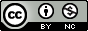 